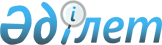 О предоставлении льгот на проезд в городском общественном транспорте (кроме такси) военнослужащим срочной службы внутренних войск и Министерства обороны Республики Казахстан
					
			Утративший силу
			
			
		
					Решение очередной тридцать пятой сессии Маслихата города Актобе от 26 декабря 2006 года N 299. Зарегистрировано в Управлении юстиции города Актобе 17 января 2007 года за N 3-1-65. Утратило силу решением маслихата города Актобе Актюбинской области от 27 октября 2009 года № 198

      Сноска. Утратило силу решением маслихата города Актобе Актюбинской области от 27.10.2009 № 198.       

На основании статей 53 и 63 Бюджетного Кодекса Республики Казахстан, статей 6 и 7 Закона Республики Казахстан от 23 января 2001 года N 148 "О местном государственном управлении в Республике Казахстан", решения акима Актюбинской области от 24 января 2000 года N 12 "Об утверждении Порядка, обеспечивающего право граждан, имеющих льготы на проезд", маслихат города Актобе РЕШИЛ:       

1. Предоставить льготы на проезд в городском общественном транспорте (кроме такси) за счет средств городского бюджета военнослужащим срочной службы внутренних войск и Министерства обороны Республики Казахстан.       

2. Настоящее решение вводится в действие с 1 января 2007 года.      Председатель сессии       Секретарь маслихата 
					© 2012. РГП на ПХВ «Институт законодательства и правовой информации Республики Казахстан» Министерства юстиции Республики Казахстан
				